金英杰直播学院
中医/中西医专业中药学2直播笔记整理教辅:白芷2020年12月15日3. 紫苏★【功效】解表散寒，行气宽中，解鱼蟹毒。【应用】(1) 风寒感冒。(2) 脾胃气滞，胸闷呕吐，理气安胎。(3) 解鱼蟹中毒而致腹痛吐泻。(紫苏、 生姜)4. 生姜【功效】解表散寒，温中止呕，温肺止咳。【应用】风寒感冒。(2) 脾胃寒证、胃寒呕吐。为呕家圣药(并非一切呕吐，擅长胃寒呕吐)(3) 肺寒咳嗽。(4) 能解生半夏、生南星和鱼蟹之毒(鱼蟹+药物) 5.香薷【功效】发汗解表，化湿和中，利水消肿。【应用】(1) 暑湿感冒: 为夏月麻黄。(与麻黄共有) (2) 水肿脚气、小便不利。【用法用量]】(助理不考)  发   表——量不宜过大，不宜久煎;利水消肿——量稍大，浓煎。【使用注意】(助理不考)  本品发汗力强，表虚多汗者忌用。6. 荆芥【功效】解表散风，透疹消疮，止血。(荆芥的表哥， 冒着风雪给人诊疮）【应用】外感表证。无论风寒、风热、寒热不明显者(外风通用)。麻疹不透、风疹瘙痒。疮疡初起兼表证。吐衄下血。炒炭止血★【用法用量】发表透疹消疮——生用，止血——炒炭用。 荆芥穗——祛风。防风——治一切风、风药之润剂【功效】祛风解表，胜湿止痛，止痉。(防风表， 十桶金)【应用】 外感表证。无论风寒、风热。 风疹瘙痒。 风湿痹痛。 破伤风。另: 脾虚湿盛、清阳不升的泄泻，肝胃不和腹痛泄泻。8. 羌活【功效】解表散寒，祛风胜湿，止痛。【应用】风寒感冒: 外感风寒夹湿: 恶寒发热、无汗、头痛项强、肢体酸痛风寒湿痹: 入足太阳膀胱经，除头项肩背之痛见长，治上半身风寒湿痹。(上羌下独)9. 白芷【功效】解表散寒, 祛风止痛，宣通鼻窍，燥湿止带，消肿排脓【应用】(1）风寒感冒。(2）善治阳明经头痛，眉棱骨痛（前头痛）。(3）鼻渊。（止白)(4）带下证。（止白)(5) 疮痈肿毒。（止白)(6）祛风止痒，可用治皮肤风湿瘙痒10. 细辛【功效】解表散寒，祛风止痛，通窍，温肺化饮（细辛、干姜)。【主治病证】风寒感冒、阳虚外感。头痛，牙痛（少阴痛、脑中痛连齿），风湿痹痛。、(3）鼻渊鼻鼽。(4）肺寒痰饮咳喘。【用法用量】煎服，1～3g; 散剂每次服0.5～1g。【使用注意】阴虚阳亢头痛，肺燥阴伤干咳者忌用。不宜与藜芦同用11. 藁本【功效】祛风散寒，除湿止痛。【主治病证]】(助理不考)(1) 风寒感冒，巅顶头痛(厥阴)。 (2) 风寒湿痹。12. 苍耳子【功效】散风寒，通鼻窍，祛风湿。【主治病证]】(助理不考) 风寒感冒; 鼻渊头痛; 风湿痹痛; 风疹瘙痒13.辛夷【功效】散风寒，通鼻窍。(包煎)【主治病证】风寒感冒;头痛鼻塞，鼻鼽鼻渊。发散风寒药——风寒感冒麻黄: 发汗解表，利水消肿，宣肺平喘香薷: 发汗解表，利水消肿，化湿和中桂枝: 发汗解肌，温经通脉，助阳化气紫苏: 解表散寒，解鱼蟹毒，行气宽中(止呕)，生姜: 解表散寒、解    毒，温中止呕，温肺止咳6. 荆芥: 祛风解表，透疹消疮，止血(炒炭)7. 防风: 祛风解表，胜湿止痛，止痉(荆芥——长于发汗、防风——长于祛风)发散风寒药羌活: 解表散寒，祛风胜湿，止痛藁本:    散寒，祛风除湿，止痛白芷:  解表散寒，祛风止痛，  通鼻窍，燥湿止带，消肿排脓细辛: 解表散寒，祛风止痛，  通  窍，温肺化饮12.苍耳子:发散风寒，祛风湿止痛，通鼻窍13.辛夷:  发散风寒，            通鼻窍第三节  发散风热药——治疗风热感冒(脉浮数)1. 薄荷【功效】疏散风热，清利头目，利咽透疹，疏肝行气。风热感冒，温病初起。风热头痛，目赤多泪，咽喉肿痛。麻疹不透，风疹瘙痒。肝郁气滞，胸闷胁痛。芳香辟秽，化湿和中:夏令感受暑湿秽浊之气，脘腹胀痛，呕吐泄泻。【用法】薄荷叶——发汗解表， 薄荷梗——行气和中疏肝: 薄荷、柴胡    行气: 薄荷(肝郁气滞)、紫苏(胃肠气滞)2. 牛蒡子【功效】疏散风热，宣肺'祛痰，利咽透疹，解毒散肿，(润肠通便)【应用】风热感冒+咽喉红肿疼痛/咳嗽痰多痈肿疮毒、单独、痄腮: ★兼有大便热结不通者尤为适宜。蝉蜕 (既治不叫，还治乱叫)【功效】疏散风热，利咽开音★，透疹，明目退翳，息风止痉。【应用】风热感冒，温病初起，声音嘶哑、咽喉肿痛肝火上炎目赤肿痛、翳膜遮睛急慢惊风、破伤风证。小儿夜啼不安。4. 桑叶【功效】疏散风热，平抑肝阳，清肝明目，清肺润燥。（2）肺热咳嗽、燥热咳嗽。（5）血热妄行之咳血、吐血、衄血(凉血止血）(肺热燥咳、血热吐衄)【用法】外用煎水洗眼。蜜制止咳菊花≠野菊花【功效】疏散风热，平抑肝阳，清肝明目，清热解毒。蔓荆子【功效】疏散风热，清利头目。(薄荷、 蔓荆子)柴胡【功效】解表退热，疏肝解郁，升举阳气。(升阳四药: 柴胡、葛根、升麻、黄芪)【应用】(1) 疏解半表半里之邪，治少阳证的要药。(2) 肝郁气滞证。(3) 气虚下陷，脏器脱垂 (脘腹重坠作胀，久泻脱肛、子宫下垂)。(4)退热截疟，疟疾寒热往来。【用法】解表退热——生用，疏肝解郁——醋炙， 升阳——生用或酒炙升麻【功效】发表透疹，清热解毒★，升举阳气。葛根【功效】解肌退热，透疹，生津止渴，升阳止泻，通经活络，解酒毒【应用】(1)表证发热，项背强痛。★附: 解肌(桂枝——全身、葛根——项背)(3)热病口渴，阴虚消渴。鼓舞脾胃清气上行生津止渴之功。(4)热泻热痢，脾虚泄泻。10. 淡豆豉(助理不考)【功效】解表除烦，宣发郁热。（豆豉喜欢于若，不要烦恼）发散风热药蔓荆子: 发散风热，清利头目薄  荷: 疏散风热，清利头目，利咽透疹，疏肝行气2. 牛蒡子: 疏散风热，利咽透疹，宣肺祛痰，解毒散肿。(润肠通便)3. 蝉  蜕: 疏散风热，利咽透疹，开音，明目退翳，息风止痉4. 桑  叶: 疏散风热，平抑肝阳，清肝明目，清肺润燥5. 菊  花: 发散风热，平抑肝阳，清肝明目，清热解毒7. 柴  胡: 解表退热，疏肝解郁，升举阳气8. 升  麻: 解表透疹，清热解毒，升举阳气9. 葛  根: 解肌退热，透疹，生津止渴，升阳止泻，通经活络，解酒毒10.淡豆豉：解表除烦，宣发郁执(助理不考)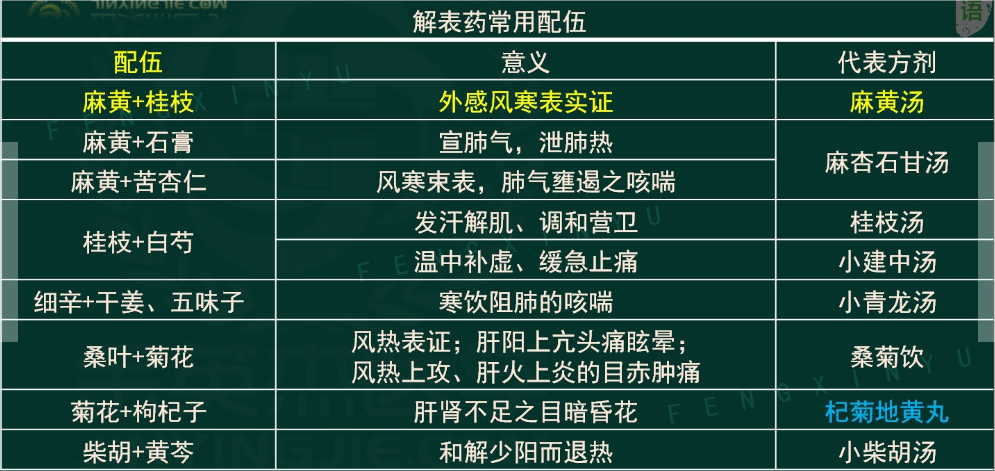 第七章 清热药清热泻火药——清气分热，脏腑热——实热证清热燥湿药——湿热清热凉血药——热入营血——血分实热清热解毒药——火热毒清 虚 热药——清虚热，温病后期、余邪未尽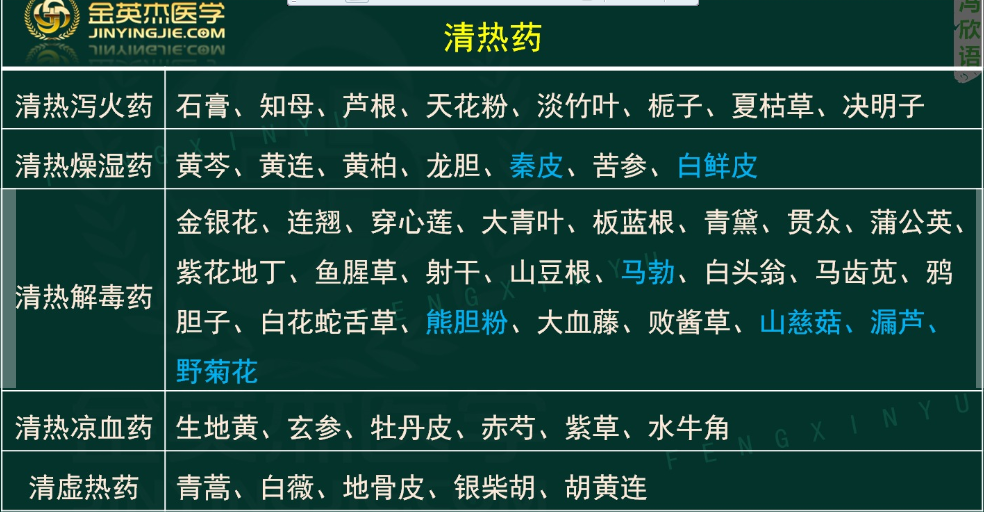 清热泻火药石膏——肺胃实火、气分实热【功效】生用（先煎）: 清热泻火，除烦止渴;煅用: 敛疮，生肌，收湿，止血(骨折)。【应用】温热病气分实热证——白虎汤。(辛甘大寒石膏、辛甘大热附子) 肺热喘咳证。胃火牙痛、头痛、实热消渴。溃疡不敛、湿疹瘙痒、水火烫伤、外伤出血。知母          生用——盐水炙用【功效】清热泻火，滋阴润燥。【应用】气分实热，烦渴——泻肺、胃实热。肺热燥咳。骨蒸潮热。内热消渴。肠燥便秘。2. 石膏、知母鉴别共性: 温热病气分热盛(壮热、烦渴、汗出、脉洪大等症)、肺热咳嗽不同:石膏——清解力强——清泻肺胃实火知母——滋阴润燥力强——阴虚火旺3. 芦根【功效】清热泻火，生津止渴，除烦，止呕，利尿。【主治病证】热病烦渴。(2) 胃热呕哕。(3) 肺热咳嗽，肺痈吐脓。(4) 热淋涩痛。4. 天花粉【功效】清热泻火，生津止渴，消肿排脓。【主治病证】热病烦渴; 肺热燥咳; 内热消渴; 疮疡肿毒【使用注意]】不宜与乌头类药材同用。5. 淡竹叶 (作用同竹叶)【功效】清热泻火(心火)，除烦，利尿。【主治病证]】(助理不考) 热病烦渴、口疮尿赤、热淋涩痛。6. 栀子——不清虚热【功效】泻火除烦，清热利湿，凉血解毒，外用消肿止痛焦栀子: 凉血止血。【应用】热病心烦。清泻三焦火邪、泻心火。(知母力小)湿热黄疸。热淋涩痛、血淋涩痛。血热吐衄。目赤肿痛。火毒疮疡。7. 夏枯草——肿块吓哭了【功效】清热泻火，明目，散结消肿。【应用】目赤肿痛，头痛眩晕，目珠夜痛★。善泻肝火以明目。瘰疬，瘿瘤。乳痈肿痛。8. 决明子【功效】清热明目，润肠通便【用法】润肠通便——不宜久煎清热泻火药5. 淡竹叶: 清热泻火，除烦止渴，利尿通淋。1. 石  膏: 清热泻火，除烦止渴：敛疮，生肌，收湿，止血(骨折)2. 知  母: 清热泻火，滋阴润燥。3. 芦  根: 清热泻火，生津止渴，除烦，止呕，利尿4. 天花粉: 清热泻火，生津止渴，消肿排脓6. 栀  子: 泻火除烦，清热利湿，凉血解毒，消肿止痛外用，凉血止血（焦栀子）7. 夏枯草: 清热泻火，明目，散结消肿8. 决明子: 清热      明目，润肠通便第三节 清热燥湿药黄芩【功效】清热燥湿，泻火解毒，止血，安胎【应用】善清肺、胃、胆及大肠之湿热，尤善清中上焦湿热 (治肺不治心)(2) 肺热咳嗽、高热烦渴。清肺火及上焦实热。(3) 血热吐衄。(4) 痈肿疮毒。(5) 胎动不安——清热安胎，治血热胎动不安★【用法】(助理不考) 清热——生用，安胎——炒用，止血——炒炭。2. 黄连【功效】清热燥湿、泻火解毒【应用】湿热痞满，呕吐吞酸。清热燥湿力大于黄芩，尤长于清中焦湿热。湿热泻痢。为治湿热泻痢的要药。高热神昏，心烦不寐，血热吐衄。善清心经实火★。痈肿疖疮，目赤牙痛。消渴。外治湿疹、湿疮、耳道流脓3. 黄柏【功效】清热燥湿，泻火除蒸，解毒疗疮。【应用】湿热带下、热淋涩痛——清下焦湿热。湿热泻痢、黄疸——除大肠湿热。湿热脚气、痿证——清下焦湿热。骨蒸劳热，盗汗，遗精——泻相火、退骨蒸。疮疡肿毒、湿疹瘙痒。4. 龙胆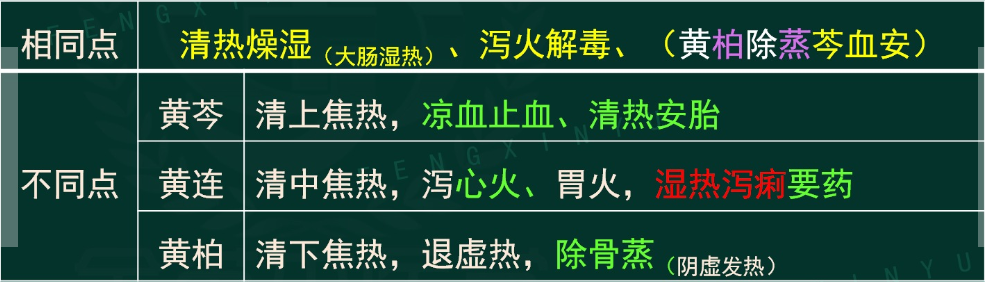 【功效】清热燥湿，泻肝胆火。【主治病证】湿热黄疸、阴肿阴痒、带下、湿疹瘙痒。肝火头痛、目赤、耳聋、胁痛口苦惊风抽搐。4. 龙胆与栀子（鉴别用药）共同点: 清热泻火、除湿。不同点:桅子:  清三焦火热，重在泻心火除烦、凉血止血、解毒消肿;清利湿热，可治热淋、血淋。龙胆:  清下焦及肝胆湿热和清泻肝胆实火为核心;湿热带下、阴肿阴痒、湿疹瘙痒;肝胆火盛之高热惊厥。5. 秦皮(助理不考)【功效】清热燥湿，收涩止痢，止带，明目。6. 苦参【功效】清热燥湿，杀虫，利尿。(哗哗洗、哗哗尿)白鲜皮(助理不考)【功效】清热燥湿，祛风解毒 (皮肤病) 清热燥湿药 (三黄苦胆秦白皮)黄 芩: 清热燥湿，泻火解毒，止血，安胎 (血热)黄 连: 清热燥湿，泻火解毒3. 黄 柏: 清热燥湿，泻火解毒，除蒸疗疮4. 龙 胆: 清热燥湿，泻肝胆火6. 苦 参: 清热燥湿，杀虫，利尿5. 秦 皮: 清热燥湿，收涩止痢，止带，明目 (助理不考)7. 白鲜皮:清热燥湿，祛风解毒 (助理不考)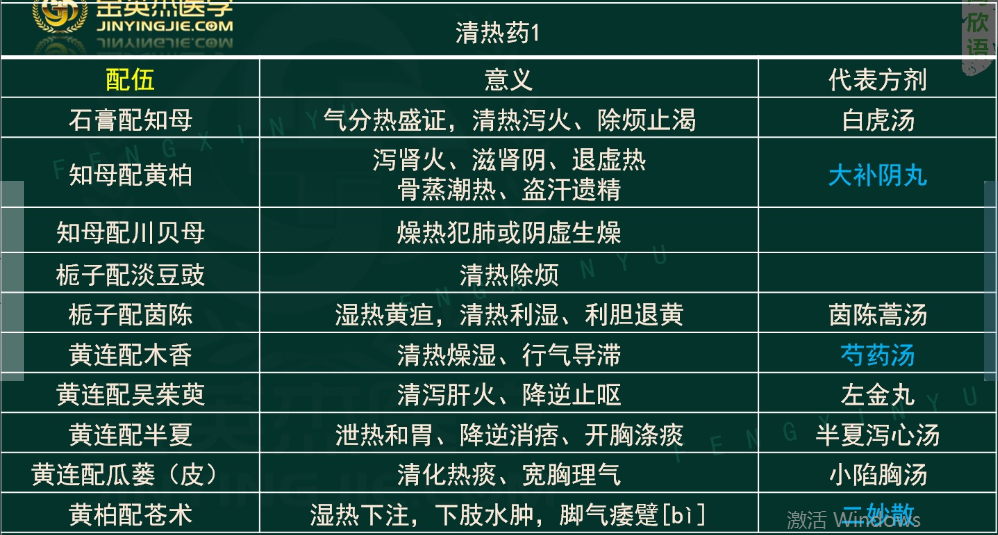 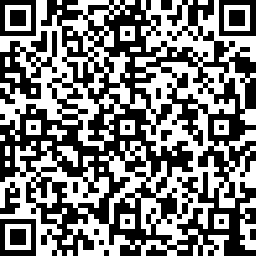 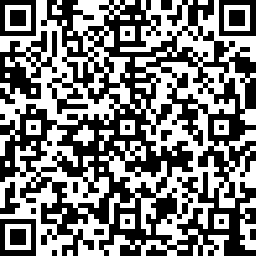 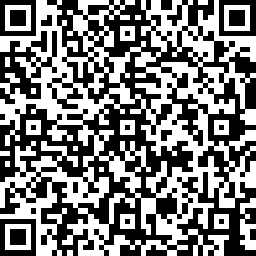 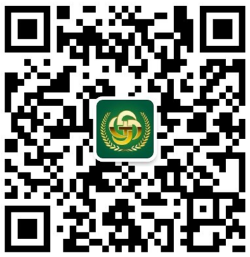 中医金鹰          中医王牌重读        中医王牌退费         课表公众号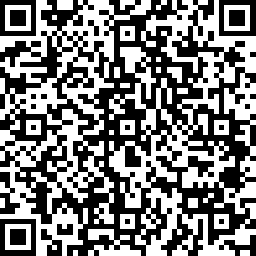 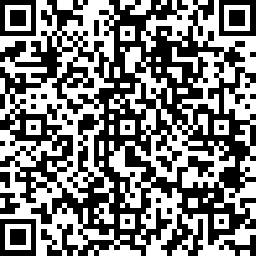 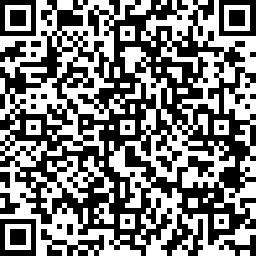 中西医金鹰         中西医王牌重读       中西医王牌退费